Приложение 1 к ТЗ эскиз устройства беспылевой загрузки с габаритными размерами.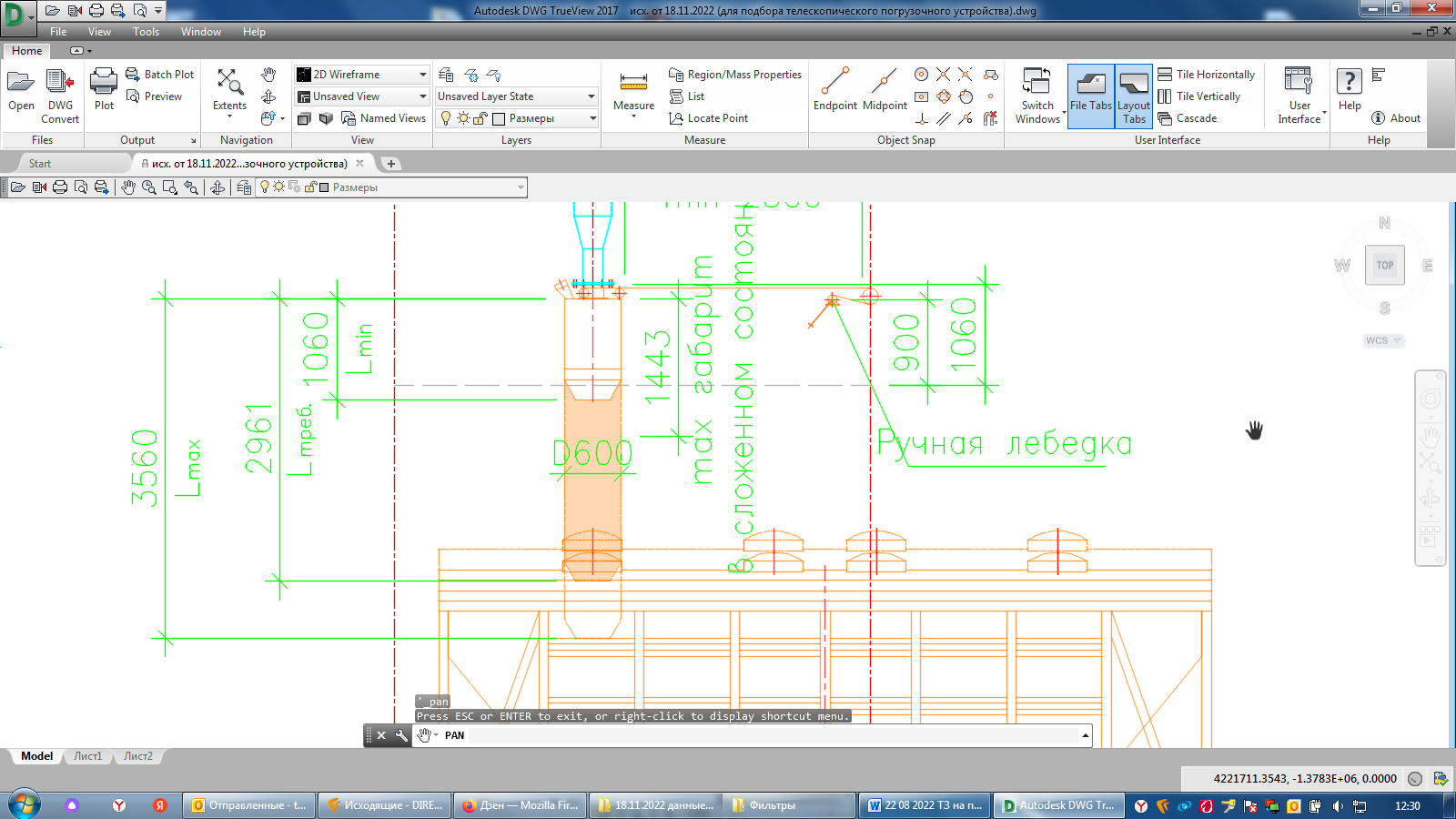 